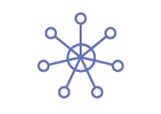 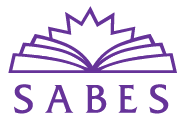 LACES Update: December 21, 2020The SABES Program Support PD Center works with ACLS and LiteracyPro to coordinate LACES trainings, which we post on the SABES Calendar for you to register. A “Request Form” has been set up on the LACES home page for you to submit requests for new trainings to help inform our planning. If you have questions, you can also email Luanne_Teller@worlded.org.Please note that for two part-trainings, you must be able to attend both days, but you will register only on the calendar via the first date. Upcoming LACES Trainings: January – June, 2021Beginner LACES Training: 4/1/21 and 4/6/21This two-part training is for those new to LACES data entry. It provides an overview on how to use LACES, the management information system (MIS), for your student, class, and staff data. You will need to attend both sessions but register only on the first date (4/1/21).LACES Beginner Desk Review: 5/13/21 and 5/17/21This two-part training is for those new to completing the Desk Review. You will need to attend both sessions but register only on the first date (5/13/21).LACES Refresher Q & A: 3/23/21 OR 5/5/21This one-part training is for those with experience entering LACES data. LACES Desk Review Refresher: 5/11/21This one-part training will provide a refresher on how to conduct searches for each cell of the MA Desk Review, including an introduction to any updates and changes to the Desk Review. You will have the opportunity to ask questions regarding the Desk Review data.LACES for IET/IELCE: 5/24/21This one-part training for staff in IET/IELCE programs will review the policies for entering IET/IELCE and for completing those tabs on the Desk Review. LACES Close Out Training: 4/12 and 4/13, OR 5/10 and 5/11, OR 6/3 and 6/4.This two-part training will review the processes and procedures around closing out the data for the fiscal year. It will be offered three times. You must attend both sessions of the training and will register only on the first day of the series you choose.